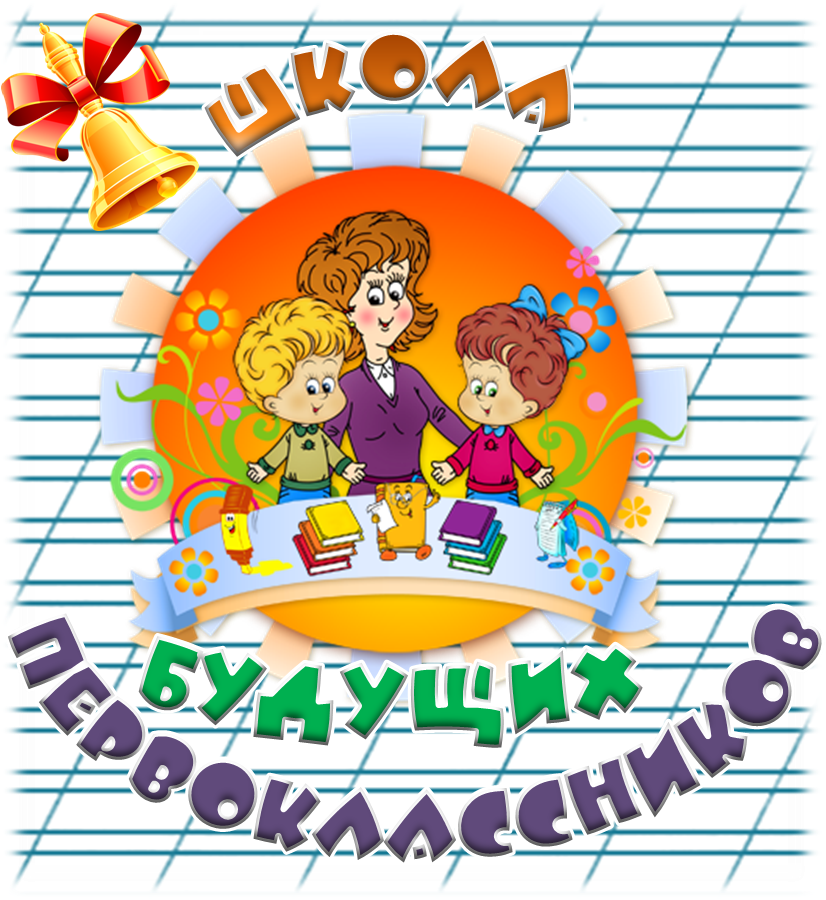                             Домашнее задание № 9Следующее  занятие          10.11.2020 вторник (1-3 группы),                 11.11.2020 среда (4-6 группы),                                 12.11.2020 четверг (7-9 группы)Сбор групп на площадке в 17.15  (просьба не опаздывать)Смотрите информацию на сайте: www.lic82.ruПредметГруппаДатаДомашнее заданиеПринадлежности для урокаРечь1-34-67-910.11.202011.11.202012.11.20201. Азбука с.31 слова под картинками разделить на слоги «лодочками»2. Тетрадь для активных занятий с.8-93. Подобрать  слова с буквой  «о» к схемам:О___________________________О________________________О4.Уметь печатать буквы Аа, Яя, Уу, Юю, Оо1. Азбука2. Тетрадь для активных занятий (365 шагов)3. Простые карандаши4. Цветные карандаши5. Логопедические тетради все 46. Тетрадь в крупную клетку (с буквой)Математика1-34-67-910.11.202011.11.202012.11.20201. Учебник-тетрадь «Раз ступенька, два ступенька» ч.1Стр 17 №5,№6. на клеточках1.Тетрадь в крупную клеточку (с цифрой)2. Учебник-тетрадь «Раз ступенька, два ступенька» ч.13. Простые карандаши4. Цветные карандашиОбщение1-34-67-910.11.202011.11.202012.11.2020Занятие 4, задания, отмеченные галочкой1.«За три месяца до школы»2. Простые карандаши3. Цветные карандашиПодготовка руки к письму1-914.11.2020 Д.з Из папки Конышевой Н.М.  «Художественно-конструкторская деятельность» поделка «Лепесток к лепестку» (Лист 2)Папка «Послушный карандаш»Отточенные цветные карандаши (на каждое занятие)Простой карандаш (на каждое занятие)Тетрадь в крупную клетку (на каждое занятие)